РОССИЙСКОЕ ДВИЖЕНИЕ ШКОЛЬНИКОВ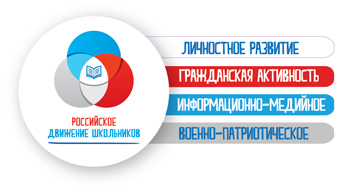 Российское движение школьников (РДШ) — общественно-государственная детско-юношеская организация, деятельность которой целиком сосредоточена на развитии и воспитании школьников. В своей деятельности РДШ стремится объединять и координировать организации и лица, занимающиеся воспитанием подрастающего поколения и формированием личности.Организация создана в соответствии с Указом Президента Российской Федерации от 29 октября 2015 г. № 536 «О создании Общероссийской общественно-государственной детско-юношеской организации «Российское движение школьников».Основная цель Российского движения школьников — совершенствование государственной политики в области воспитания подрастающего поколения и содействие формированию личности на основе присущей российскому обществу системы ценностей. Участником движения можно стать с 8 лет.От имени Российской Федерации учредителем РДШ выступило Федеральное агентство по делам молодёжи.Для обеспечения взаимодействия и координации деятельности РДШ при Федеральном агентстве по делам молодежи создано Федеральное государственное бюджетное учреждение «Российский детско-юношеский центр».Организация создана в соответствии с Указом Президента Российской Федерации от 29 октября 2015 г. № 536 «О создании Общероссийской общественно-государственной детско-юношеской организации «Российское движение школьников».Основная цель Российского движения школьников — совершенствование государственной политики в области воспитания подрастающего поколения и содействие формированию личности на основе присущей российскому обществу системы ценностей. Участником движения можно стать с 8 лет.От имени Российской Федерации учредителем РДШ выступило Федеральное агентство по делам молодёжи.Для обеспечения взаимодействия и координации деятельности РДШ при Федеральном агентстве по делам молодежи создано Федеральное государственное бюджетное учреждение «Российский детско-юношеский центр».ДОКУМЕНТЫУстав Российского Движения Школьников (PDF-документ)Презентация РДШ (PDF-документ)Большая презентация РДШ (PDF-документ)Гимн РДШ (скачать)НАПРАВЛЕНИЯ ДЕЯТЕЛЬНОСТИ